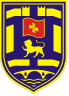 JAVNI POZIV ZA UČEŠĆE NAIX NOVOGODIŠNJEM SAJMU LOKALNIH PROIZVODAOpština Nikšić poziva poljoprivredne proizvođače i proizvođače suvenira, rukotvorina i umjetnina da uzmu učešće na IX Novogodišnjem sajmu lokalnih proizvoda.Sajam će se održati od 23. do 25. decembra 2022. godine, u dvorani Sportskog centra u Nikšiću.Učešće na Sajmu je besplatno, a za izlagače su obezbijeđeni štandovi.Izlagači hrane i pića na Sajmu mogu biti samo proizvođači koji su upisani u nekom od registara Ministarstva poljoprivrede, šumarstva i vodoprivrede.Rok za prijavu učešća na Sajmu je od 01.12.2022. godine do 16.12. 2022. godine u 15 časova.Prijave za učešće, uz neophodan dokaz o registraciji poljoprivrednog proizvođača se mogu predati u Sekretarijatu za finansije, razvoj i preduzetništvo, u zgradi Opštine Nikšić, IV sprat, kancelarija broj 3 ili putem e-mail adrese: biljanazoric@t-com.me, kao i putem pošte na adresu: Opština Nikšić, ulica Njegoševa br. 18, 81400 Nikšić.Prijavu za učešće možete preuzeti i na zvaničnom sajtu opštine Nikšić: www.niksic.me. 	Sve informacije mogu se dobiti na broj telefona: 040/213-146, ili putem e-mail adrese: biljanazoric@t-com.me, kontakt osoba Biljana Zorić.Organizator Sajma je Opština Nikšić, uz podršku Ministarstva poljoprivrede, šumarstva i vodoprivrede, a medijski sponzor je RTV Nikšić.